Об утверждении плана проведения экспертизы муниципальных нормативных правовых актов на 2022 годВ соответствии с п. 2.1 Порядка проведения экспертизы муниципальных нормативных правовых актов, затрагивающих вопросы осуществления предпринимательской и инвестиционной деятельности, утвержденного постановлением главы Завитинского района от 17.02.2020 № 55 «О проведении оценки регулирующего воздействия проектов муниципальных нормативных правовых актов и экспертизы муниципальных нормативных правовых актов, затрагивающих вопросы осуществления предпринимательской и инвестиционной деятельности»:1. Утвердить план проведения экспертизы муниципальных нормативных правовых актов на 2022 год согласно приложению к настоящему распоряжению.2. Контроль за исполнением настоящего распоряжения возложить на первого заместителя главы администрации Завитинского муниципального округа А.Н.Мацкан.Глава Завитинского муниципального округа                                                                               С.С.ЛиневичПриложениек распоряжению главы Завитинского муниципального округаот 23.03.2022 № 113-1/кПлан проведения экспертизы муниципальных нормативных правовых актов на 2022 год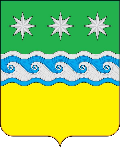 АДМИНИСТРАЦИЯ ЗАВИТИНСКОГО МУНИЦИПАЛЬНОГО ОКРУГА ГЛАВА ЗАВИТИНСКОГО МУНИЦИПАЛЬНОГО ОКРУГАР А С П О Р Я Ж Е Н И Еот 23.03.2022                                                                                    № 113-1/кг. Завитинск№п/пНаименование нормативного правового актаСведения о разработчике нормативного правового актаСведения о лице (организации), обратившемся с предложением о проведении экспертизы (при наличии такого обращения)Дата начала проведения экспертизыСрокпроведенияэкспертизы1.Постановление главы Завитинского района от 10.06.2016                                                                                              № 189 «Об утверждении административного регламента предоставления муниципальной услуги «Предоставление муниципального имущества в аренду, безвозмездное пользование без проведения торгов»Комитет по управлению муниципальным имуществом Завитинского районаКомитет по управлению муниципальным имуществом Завитинского района06.06.202221.07.20212.Постановление главы Завитинского района от 21.06.2016                                                                                                № 203 «Об утверждении административного регламента предоставления муниципальной услуги «Рассмотрение ходатайства о переводе земель и земельных участков в составе таких земель из одной категории в другую»Комитет по управлению муниципальным имуществом Завитинского районаКомитет по управлению муниципальным имуществом Завитинского района05.09.202220.10.20223.Постановление главы Завитинского района от 31.01.2020 № 37 «Об утверждении административного регламента предоставления муниципальной услуги «Принятие решения о подготовке документации по планировке территорий и ее утверждению на основании предложений физических или юридических лиц на территории Завитинского района»Отдел архитектуры и градостроительства администрации Завитинского районаОтдел архитектуры и градостроительства администрации Завитинского района07.11.202222.12.2022